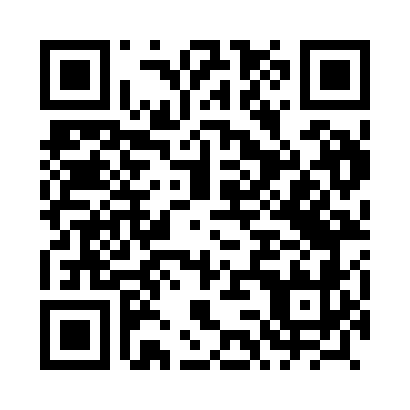 Prayer times for Goliszyn, PolandMon 1 Apr 2024 - Tue 30 Apr 2024High Latitude Method: Angle Based RulePrayer Calculation Method: Muslim World LeagueAsar Calculation Method: HanafiPrayer times provided by https://www.salahtimes.comDateDayFajrSunriseDhuhrAsrMaghribIsha1Mon4:336:2912:585:257:279:162Tue4:316:2712:575:267:299:183Wed4:286:2512:575:277:309:204Thu4:256:2312:575:297:329:225Fri4:226:2112:575:307:339:246Sat4:206:1812:565:317:359:277Sun4:176:1612:565:327:379:298Mon4:146:1412:565:337:389:319Tue4:116:1212:555:347:409:3310Wed4:086:1012:555:357:429:3511Thu4:056:0812:555:377:439:3812Fri4:026:0512:555:387:459:4013Sat4:006:0312:545:397:469:4214Sun3:576:0112:545:407:489:4515Mon3:545:5912:545:417:509:4716Tue3:515:5712:545:427:519:4917Wed3:485:5512:535:437:539:5218Thu3:455:5312:535:447:549:5419Fri3:425:5112:535:457:569:5720Sat3:395:4912:535:467:589:5921Sun3:365:4712:535:477:5910:0222Mon3:335:4512:525:488:0110:0423Tue3:305:4312:525:498:0210:0724Wed3:265:4112:525:508:0410:1025Thu3:235:3912:525:518:0610:1226Fri3:205:3712:525:528:0710:1527Sat3:175:3512:525:538:0910:1828Sun3:145:3312:515:548:1010:2029Mon3:115:3112:515:558:1210:2330Tue3:075:3012:515:568:1410:26